附件2海淀区“红色大庄科文化体验教育之旅”星级志愿者回馈活动报名方式电脑或手机登录https://www.wjx.top/jq/25735922.aspx进行网上报名。可扫描下方二维码，进行报名。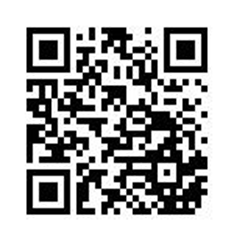 注：每场活动名额为45人，请按照以上报名方式进行报名，本活动以报名通道的信息为准，报完为止，请确保在报名通道提交的信息准确无误。